Publicado en Madrid el 21/05/2024 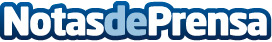 Ovoclinic amplía sus instalaciones con nueva clínica en MadridEl equipo de Ovoclinic abre las puertas de su nueva clínica en pleno Barrio Salamanca de Madrid, con sus técnicas de reproducción asistida y sus programas exclusivos de embarazoDatos de contacto:OvoclinicOvoclinic910 77 00 07Nota de prensa publicada en: https://www.notasdeprensa.es/ovoclinic-amplia-sus-instalaciones-con-nueva Categorias: Nacional Medicina Madrid Servicios médicos http://www.notasdeprensa.es